STUDI TENTANG PERLINDUNGAN DAN PEMBINAAN GELANDANGAN ANAK DI KOTA MAKASSARSKRIPSI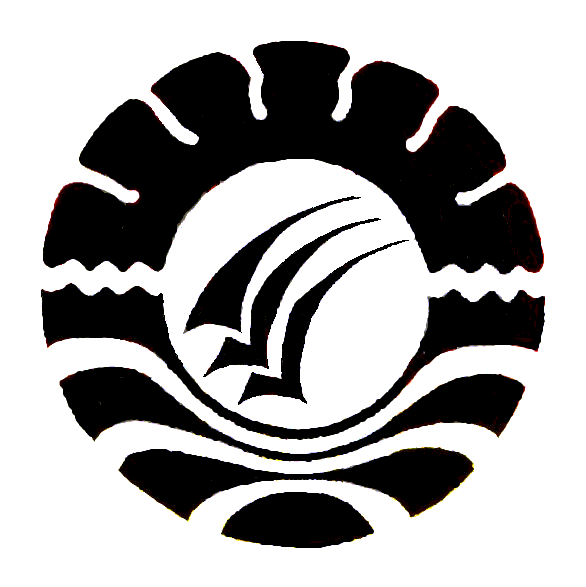 NURHIDAYATI106104083JURUSAN PENDIDIKAN PANCASILA DAN KEWARGANEGARAAN FAKULTAS ILMU SOSIAL UNIVERSITAS NEGERI MAKASSAR 2015BAB IPENDAHULUANLatar BelakangSebagaimana yang tercantum dalam Pembukaan Undang-Undang Dasar Negara Republik Indonesia Tahun 1945 Alinea keempat menegaskan bahwa tujuan di bentuknya pemerintahan Negara Republik Indonesia adalah memajukan kesejahteraan umum, mencerdaskan kehidupan bangsa dan ikut melaksanakan ketertiban dunia yang berdasarkan kemerdekaan, perdamaian abadi dan keadilan sosial. Selain itu, ditegaskan pula dalam Undang-Undang Dasar Negara Republik Indonesia Tahun 1945 pasal 34 ayat (1) menegaskan bahwa ”fakir miskin dan anak-anak terlantar, di pelihara oleh Negara” Oleh karena itu, Pemerintah merupakan pihak yang berwenang dan bertanggung jawab di bidang pembinaan gelandangan yang sebagaimana  telah diamanatkan pada Peraturan Daerah Nomor 2 Tahun 2008 tentang Pembinaan Anak Jalanan, Gelandangan, Pengemis dan Pengamen di Kota Makassar, pada Pasal 6 Ayat (1). Yang menegaskan bahwa “pembinaan pencegahan dilakukan oleh pemerintah dan/atau masyarakat untuk mencegah berkembangnya dan meluasnya jumlah penyebaran dan kompleksitas permasalahan penyebab adanya anak jalanan, gelandangan, pengemis dan pengamen”. Dengan adanya pembinaan tersebut secara tidak langsung dapat mensejahterakan hidup gelandangan yang disebut dengan penyandang masalah kesejahteraan sosial. Sebagaimana kita ketahui gelandangan adalah orang  yang  hidup  dalam  keadaan  tidak  sesuai  dengan  norma  kehidupan  yang  layak  dalam  masyarakat  setempat  serta  tidak  mempunyai tempat tinggal dan pekerjaan yang tetap dan mengembara di tempat umum. Permasalahan gelandangan merupakan akumulasi dan interaksi dari berbagai permasalahan seperti halnya kemiskinan, pendidikan rendah, minimnya keterampilan kerja yang dimiliki, sosial budaya, kesehatan dan lain sebagainya.Adapun dampak yang ditimbulkan oleh para gelandangan adalah munculnya ketidak aturan sosial yang ditandai dengan kesemerautan, ketidaknyamanan dan ketidak tertiban serta mengganggu keindahan kota. Realitas masyarakat lapisan bawah ini merupakan golongan masyarakat yang tidak mempunyai pekerjaan tertentu, tempat tinggal ataupun relasi-relasi yang dapat mengangkat kehidupan mereka. Mereka acap kali dianggap penyebab keresahan dan kerusuhan, sampah masyarakat, pengacau dan perusak kota, selain itu mereka jarang diperhitungkan bahkan tidak dianggap dalam kehidupan sosial masyarakat.Gelandangan di kota Makassar mengalami peningkatan dan penurunan jumlah gelandangan yang terjaring razia Satuan Polisi Pamong Praja di Kota Makassar dalam setiap tahunnya. Hal ini sesuai dengan data yang diperoleh dari Dinas Sosial Kota Makassar jumlah gelandangan pada tahun 2012 adalah 232, tahun 2013 adalah 305, dan pada tahun 2014 adalah 213. tetapi itu belum semua gelandangan di Makassar yang terdata karena pada saat penjaringan masih banyak gelandangan yang belum tertangkap, karena ada beberapa gelandangan yang bersembunyi saat razia dilakukan, setelah selesai Satuan Polisi Pamong Praja melakukan razia gelandangan mulai beraksi lagi di tempat-tempat umum atau jalanan. Untuk mencapai tujuan dan sasaran, pemerintah dapat merumuskan kebijakan dalam menanggulangi dan pembinaan gelandangan dengan cara razia atau penjaringan terhadap gelandangan di mulai dari hari senin hingga jum’at, pendataan identitas gelandangan agar petugas mengetahui asal usul mereka dan mengetahui jumlah gelandangan dan pengemis yang tertangkap, memberikan modal dan pembinaan, pengembalian ke daerah asal gelandangan.Berdasarkan peraturan diatas dapat disimpulkan bahwa pemerintah mempunyai tanggung jawab terhadap pemeliharaan dan pembinaan anak-anak terlantar, termasuk pekerja anak. Namun, kenyataan yang tampak sekarang ini pemerintah belum mampu secara maksimal merealisasikan Undang-Undang tersebut. Begitu juga halnya dengan perhatian pemerintah terhadap gelandangan. Pada kenyataannya dapat kita lihat bahwa mekanisme pembinaan gelandangan masih belum efektif hal ini dapat dilihat dari masih banyaknya gelandangan yang etika dan moralnya masih bertindak seperti gelandangan padahal telah melalui proses pendidikan etika dan moral, selain itu masih di temui  gelandangan yang tidak mengikuti beberapa program bimbingan baik itu bimbingan mental spiritual, bimbingan hukum, bimbingan sosial dan bimbingan keterampilan.  Hal ini dikarenakan kejenuhan yang dialami para gelandangan akibat kurang kreatifitas para pembimbing dalam mengelolah kelas. Dapat pula dilihat kurangnya kerja sama antara Dinas Sosial dengan pihak-pihak yang lain dalam melakukan program pembinaan.Oleh karena itu, pemerintah harus berusaha mengatasi masalah-masalah yang ditimbulkan oleh para gelandangan adalah melalui program-programnya dan pembinaan yang dilakukan untuk mengurangi tingkat gelandangan justru kurang dapat di rasakan oleh gelandangan itu sendiri. Hal ini dilihat bahwa program–program yang diadakan oleh pemerintah kurang dapat bermanfaat secara optimal walaupun menghabiskan anggaran yang tidak sedikit.Berdasarkan uraian  di atas maka saya sebagai peneliti sangat perihatin terhadap anak-anak yang hidup dijalan, sering melakukan kerusakan dan terkadang terlibat dalam pergaulan bebas seperti ngelem hal ini perlu adanya perhatian khusus terutama dari Dinas Sosial untuk melakukan pembinaan dan pembimbingan terhadap gelandangan seperti mengembangkan kemampuan serta keterampilan anak. Sekiranya tindakan tersebut dapat meminimalisir tingkat gelandangan di kota Makassar.Berdasarkan uraian di atas maka peneliti hendak melakukan penelitian lebih lanjut mengenai hal tersebut, maka dari itu peneliti mengangkat sebuah judul yaitu” Studi  Tentang Perlindungan Dan Pembinaan Gelandangan Di Kota Makassar”.Rumusan Masalah Dari latar belakang masalah yang di uraikan di atas, maka rumusan masalah ini adalah:Bagaimanakah bentuk perlindungan dan pembinaan anak gelandangan yang dilakukan oleh pemerintah kota Makassar?Kendala apa yang dihadapi pemerintah kota Makassar dalam  upaya meminimalisir gelandangan  di kota Makassar?Tujuan PenelitianAdapun yang menjadi tujuan penelitian ini adalah untuk:Mengetahui bentuk perlindungan dan pembinaan anak gelandangan yang dilakukan oleh pemerintah kota Makassar Mengetahui kendala apa yang dihadapi pemerintah kota Makassar dalam  upaya meminimalisir gelandangan  di kota Makassar.Manfaat Hasil PenelitianHasil penelitian ini di harapkan dapat memberikan manfaat bagi beberapa pihak antara lain sebagai berikut:Bagi penulis, yaitu menambah pengetahuan dan keterampilan bagi penulis sehingga dalam penelitian ini dapat bermanfaat dan memperoleh pengalaman berharga dalam menyelesaikan masalah melalui metode ilmiah khususnya pada bidang yang di teliti.Bagi lembaga perguruan tinggi, yaitu di harapkan dapat memberikan tambahan koleksi karya ilmiah khususnya dalam bidang yang di teliti serta  dapat di jadikan sebagai salah satu acuan bagi peneliti lainnya untuk membantu dalam pembuatan skripsi yang relevan dengan judul tersebut.Bagi Dinas Sosial, yaitu sebagai bahan masukkan dalam meminimalisir tingkat gelandangan di kota Makassar . Selain  itu, dapat meningkatkn pembinaan terhadap gelandangan di kota Makassar.Bagi masyarakat agar sekiranya menjadi bahan masukkan dan renungan untuk membantu pembinaan gelandangan.Bagi pembaca, yaitu sebagai referensi dan acuan yang dapat di gunakan jika hendak mengadakan penelitian. Selain itu, dapat menambah wawasan mengenai gelandangan.BAB II TINJAUAN PUSTAKA DAN KERANGKA PIKIRTinjauan PustakaPerlindungan hukumIndonesia adalah negara hukum (rechtstaat) yang bertujuan untuk menjamin kesejahteraan bagi tiap-tiap warga negaranya, hal ini juga termasuk perlindungan terhadap hak anak yang juga merupakan hak asasi manusia. Pengakuan dan perlindungan terhadap hak asasi mendapat tempat utama dan dapat dikatakan sebagai tujuan dari negara hukum. Perlindungan anak adalah meletakkan hak anak kedalam status sosial anak dalam kehidupan masyarakat, sebagai bentuk perlindungan terhadap kepentingan-kepentingan anak yang mengalami masalah sosial. Perlindungan dapat diberikan pada hak-hak dalam berbagai proses edukasional terhadap ketidak pahaman dan ketidak mampuan anak dalam melakukan suatu tugas-tugas sosial masyarakat. Perlindungan anak adalah suatu usaha mengadakan kondisi dan situasi, yang memungkinkan pelaksanaan hak dan kewajiban anak secara manusiawi positif.Perlindungan hukum bagi anak dapat diartikan sebagai upaya perlindungan hukum terhadap berbagai kebebasan dan hak asasi anak (fundamental Right and Freedoms of Children) serta berbagai kepentingan yang berhubungan dengan kesejahteraan anak. Jadi masalah perlindungan hukum bagi anak mencakup ruang lingkup yang sangat luas. Perlindungan hukum bagi anak dapat mencakup berbagai bidang/aspek, antara lain :Perlindungan terhadap hak-hak asasi dan kebebasan anak.Perlindungan anak dalam proses peradilan.Perlindungan kesejahteraan anak (dalam lingkungan keluarga, pendidikan, dan lingkungan sosial) Perlindungan anak dalam masalah penahanan dan perampasan kemerdekaan.Perlindungan anak dari segala bentuk eksploitasi (perbudakan, perdagangan anak, pelacuran,pornografi,perdagangan/penyalahgunan obat-obatan, mempererat anak dalam melakukan kejahatan dan sebagainya).Perlindungan terhadap anak jalanan.Perlindungan anak dari akibat-akibat peperangan/konflik bersenjata. Perlindungan anak terhadap tindakan kekerasan.Adapun hak dan kewajiban anak berdasarkan peraturan Daerah Kota Makassar Nomor 2 Tahun 2008 pasal 44 menegaskan sebagai berikut:Setiap anak berhak untuk dapat hidup, tumbuh, berkembang dan berpartisipasi secara wajar dengan harkat dan martabat kemanusian serta mendapat perlindungan dari kekerasan dan diskriminasiSetiap anak berhak memperoleh pendidikan dan pengajaran dalam rangka pengembangan pribadi sesuai sesuai dengan tingkat kecerdasan, minat dan bakatnya.Setiap anak berkewajiban untuk menghormati orang tua, wali, guru, dan mencintai keluarga, masyarakat, tanah air, bangsa dan negara, menyayangi teman serta menunaikan ibadah sesuai dengan ajaran agamanya sehingga dapat melaksanakan etika dan ahlak mulia.Orang tua memiliki hak dan kewajiban untuk bertanggung jawab dalam mengurus, memelihara, melindungi anak dan menumbuhkembangkan anak sesuai dengan bakat danminatnyaSetiap masyarakat memiliki kewajiban dan tanggung jawab  terhadap perlindungan anak yang dilaksanakan melalui kegiatan peningkatan peran masyarakat dalam penyelenggaraan perlindungan anak.Pemerintah berkewajiban dan bertanggung jawab menghormati dan menjamin hak asasi manusia setiap anak tanpa membedakan suku, agama, ras, golongan, jenis kelamin, etnik, budaya, bahasa, status hukum anak, urutan kelahiran anak dan kondisi fisik atau mental anak.Selain itu berdasarkan pasal 45 menegaskan untuk mewujudkan hak dan kewajiban pemerintah daerah ini dilakukan pembinaan berupa :Sosialisasi ke masyarakat umum dengan melakukan penyuluhan sosial dalam bentuk perorangan atau kelompok, baik melalui media elektronik, media cetak dan brosur, papan bicara dan dialok interktifMelakukan pengawasan dan penyidikkan secara berkesinambungan yang dilakukan oleh pihak POLRI dan PPNSPengawasan dilakukan oleh petugas yang ditugaskan untuk maksud tersebut bekerja sama dengan pihak satpol PP dan POLRI untuk  melakukan pengawasan kepada pengguna jalan atau melakukan  aktivitas atau berhenti dimana tempat itu dilarang untuk memberi uang atau barang serta menjual barang ditempat umum.Setiap orang atau sekelompokorang yang menggunakan jalan bukan sebagai fungsi jalan dapat diberikan peringatan dan teguran, dapat diancam dengan kurungan atau denda melalui proses hukum yang berlakuSetiap orang atau sekelompok orang dapat melakukan pengawasan secara langsung terhadap pemakain jalan yang melakukan pemberian uang atau barang dan atau membeli sesuatu atau bertransaksi dijalanan melalui pembuktian secara sepihak (dengan cara memotret dan atau merekam pelaku) selanjutnya dapat dilaporkan kepada pemerintah setempat atau pada pihak Dinas Sosial, Satpol PP dan POLRI.PembinaanPengertian PembinaanPembinaan  adalah  segala  upaya  atau  kegiatan  yang dilakukan  oleh Pemerintah  dan/atau  masyarakat  untuk mengatasi  masalah  anak  jalanan, gelandangan,  pengemis, pengamen  dan  keluarganya  supaya  dapat  hidup  dan mencari nafkah dengan tetap mengutamakan hak-hak dasar bagi kemanusiaan.Asas Pembinaan GelandanganPembinaan gelandangan dilakukan berdasarkan asas sebagaimana yang diatur dalam Peraturan Daerah Kota Makassar Nomor  2 Tahun 2008 tentang Pembinaan Anak Jalanan, Gelandangan, Pengemis dan Pengamen di Kota Makassar (pasal 2) sebagai berikut:Asas PengayomanAsas KemanusiaanAsas KekeluargaanAsas KeadilanAsas Ketertiban dan Kepastian HukumAsas Keseimbangan, Keserasian dan Keselarasan.Tujuan Pembinaan GelandanganPembinaan gelandangan dilakukan dengan tujuan sebagaimana diatur dalam Peraturan Daerah Kota Makassar Nomor  2 Tahun 2008 tentang Pembinaan Anak Jalanan, Gelandangan, Pengemis dan Pengamen di Kota Makassar (pasal 3) sebagai berikut:Memberikan perlindungan dan menciptakan ketertiban serta ketentraman masyarakat.Menjunjung  tinggi  hak-hak  asasi  manusia  serta  harkat  dan martabat sebagai warga negara yang harus dihormati, menjaga sifat-sifat kekeluargaan melalui upaya musyawarah.Dalam  mewujudkan  kehidupan  bersama  yang  tertib  dan bermartabat.Menciptakan  perlakuan  yang  adil dan proporsional dalam mewujudkan kehidupan bermasyarakat.Meningkatkan ketertiban dalam  masyarakat  melalui kepastian hukum yang dapat melindungi warga masyarakat agar dapat hidup tenang dan damai.Mewujudkan keseimbangan, keselarasan, keserasian antara kepentingan  individu  dan  masyarakat  dengan  kepentingan bangsa dan negara.Program Pembinaan GelandanganPembinaan PencegahanPembinaan pencegahan adalah kegiatan yang dilaksanakan secara  terencana  dan  terorganisir  untuk  mencegah timbulnya gelandangan di  jalanan  melalui pemantauan, pendataan, penelitian, sosialisasi, pengawasan dan pengendalian yang dilakukan  untuk  meningkatkan  taraf  hidup  anak  jalanan, gelandangan, pengemis dan pengamen.Pembinaan pencegahan  dilakukan  oleh  pemerintah dan/atau  masyarakat untuk mencegah berkembangnya dan meluasnya jumlah penyebaran dan  kompleksitas permasalahan  penyebab  adanya  anak  gelandangan.Pembinaan pencegahan meliputi:Pendataan Sebagaimana yang dijelaskan dalam Peraturan Daerah Kota Makassar Nomor  2 Tahun 2008 tentang Pembinaan Anak Jalanan, Gelandangan, Pengemis dan Pengamen di Kota Makassar (pasal 7) sebagai berikut:Ayat 1:  Pendataan  sebagaimana  dimaksud  pada  Pasal  6  ayat (2) huruf a Peraturan Daerah ini dilakukan untuk memperoleh data  yang  benar  tentang  klasifikasi  antara   anak  jalanan, gelandangan, pengemis dan pengamen.Ayat 2:  Pendataan sebagaimana dimaksud pada ayat (1) pasal ini dilakukan oleh para pihak yang terlibat untuk pelaksanaan sebagaimana  dimaksud  pada  Pasal  6  ayat  (2)  huruf  a Peraturan  Daerah  ini  dengan  menyiapkan  instrumen pendataan  yang  memuat  tentang  nama,  alamat,  daftar keluarga,  kondisi  tempat  tinggal,  latar  belakang kehidupan sosial ekonomi, asal daerah, pekerjaan, status keluarga dan permasalahan pokok yang dihadapi.Ayat 3:  Pihak yang dimaksud ayat (2) pasal ini adalah  Dinas Sosial dan/atau  bekerja  sama  dengan  instansi  terkait  serta Lembaga Swadaya Masyarakat (LSM).Pemantauan, pengendalian dan pengawasanSebagaimana yang diatur dalam Peraturan Daerah Kota Makassar Nomor  2 Tahun 2008 tentang Pembinaan Anak Jalanan, Gelandangan, Pengemis dan Pengamen di Kota Makassar (pasal 8) sebagai berikut: Ayat 1:  Pemantauan,  pengendalian  dan  pengawasan terhadap sumber-sumber  atau  penyebab  munculnya  anak  jalanan, gelandangan,  pengemis   dan  pengamen  sebagaimana dimaksud  dalam  pada  Pasal  6  ayat   (2)  huruf  b  Peraturan Daerah ini dilakukan dengan cara :Melakukan patroli  di  tempat  umum  yang  dilakukan  oleh Dinas Sosial Kota Makassar.Memberikan informasi tentang keberadaan anak jalanan, gelandangan pengemis dan pengamen yang melakukan aktifitas di tempat umum, secara perseorangan, keluarga maupun secara berkelompok.Ayat 2: Pemantauan,  pengendalian  dan  pengawasan  sebagaimana dimaksud pada ayat (1) pasal ini dilakukan oleh Dinas Sosial dan/atau bekerja  sama dengan instansi terkait serta unsur masyarakat.SosialisasiSebagaimana yang diatur dalam Peraturan Daerah Kota Makassar Nomor  2 Tahun 2008 tentang Pembinaan Anak Jalanan, Gelandangan, Pengemis dan Pengamen di Kota Makassar (pasal 9) sebagai berikut:Ayat 1:   Sosialisasi  sebagaimana  dimaksud  pada  Pasal  6  ayat  (2) huruf  c  Peraturan  Daerah  ini  yang  dilakukan  oleh  instansi terkait, meliputi :Sosialisasi secara langsungSosialisasi secara tidak langsungAyat 2:  Sosialisasi  secara  langsung  sebagaimana  dimaksud  pada ayat  (1)  huruf  a  pasal  ini  dilakukan  oleh  Dinas  Sosial  dan instansi  terkait  dan  dapat  bekerja  sama  dengan  kelompok organisasi  sosial  (Orsos)  melalui  kegiatan  interaktif  dan ceramah.Ayat 3: Sosialisasi  secara  tidak  langsung  sebagaimana  dimaksud pada  ayat  (1)  huruf  b  pasal  ini  dapat  melalui  media  cetak maupun media elektronik.Ayat 4: Sosialisasi  sebagaimana  dimaksud  pada  ayat  (1),  (2), dan (3) pasal ini ditujukan kepada  perseorangan,  keluarga,  lembaga  pendidikan, masyarakat, organisasi sosial (Orsos) dan instansi terkait.KampanyeSebagaimana yang diatur dalam Peraturan Daerah Kota Makassar Nomor 2 Tahun 2008 tentang Pembinaan Anak Jalanan, Gelandangan.Pengemis dan Pengamen di Kota Makassar (pasal 10) sebagai berikut:Ayat 1: Kampanye  sebagaimana  dimaksud  pada  Pasal  6  ayat  (2) huruf  d  Peraturan  Daerah  ini  untuk  mengajak  dan mempengaruhi  seseorang  atau  kelompok  untuk  ikut melaksanakan  kegiatan  pembinaan   dan  pengendalian terhadap  anak  jalanan,  gelandangan,  pengemis  dan pengamen.Ayat 2: Kampanye  dilakukan  melalui  kegiatan  yang mengikutsertakan  kelompok-kelompok  masyarakat  tertentu baik dalam bentuk  pertunjukan, pertandingan, lomba, orasi, pemasangan rambu-rambu tentang larangan memberi uang di jalanan.Ayat 3: Kegiatan  kampanye  dapat  dilakukan  bekerja  sama  dengan stakeholder yang memiliki kepedulian yang tidak mengikat.Ayat 4: Tata  cara  melakukan  kerja  sama  dengan  stake  holder dan/atau  pihak  lain  sebagaimana  dimaksud  pada  ayat  (3) pasal ini, pasal 21 ayat (5) dan pasal 32 ayat (7) Peraturan Daerah ini diatur lebih lanjut dengan Peraturan Walikota.Pembinaan LanjutanPembinaan  Lanjutan  adalah  kegiatan  yang  dilaksanakan secara  terencana  dan   terorganisir  dengan  maksud menekan,  meniadakan,  mengurangi  dan  mencegah meluasnya  anak  jalanan,  gelandangan,  pengemis  dan pengamen untuk mewujudkan ketertiban di tempat umum.Pembinaan  lanjutan  dilakukan  terhadap  anak  jalanan, gelandangan,   pengemis  dan  pengamen  sebagai  upaya meminimalkan  atau  membebaskan   tempat-tempat umum dari anak jalanan, gelandangan, pengemis dan pengamen. Pembinaan lanjutan dilakukan dengan cara : PerlindunganSebagaimana yang diatur dalam Peraturan Daerah Kota Makassar Nomor 2 Tahun 2008 tentang Pembinaan Anak Jalanan, Gelandangan, Pengemis dan Pengamen di Kota Makassar (pasal 12) sebagai berikut:Ayat 1: Perlindungan sebagaimana dimaksud pada Pasal 11 ayat (2) huruf  a  Peraturan  Daerah  ini  dilakukan  untuk  menghalangi anak  jalanan,   gelandangan,   pengemis   dan  pengamen untuk  tidak  turun  di  jalanan  dengan  cara  melakukan  posko yang  berbasis di  jalanan  (in  the  street)  dan  tempat  umum pada  titik-titik  rawan  dimana  anak  jalanan,  gelandangan, pengemis dan pengamen sering melakukan aktifitasnya.Ayat 2: Pelaksanaan  posko  sebagaimana  dimaksud  pada  ayat  (1) pasal ini dilakukan oleh Dinas Sosial bekerja sama dengan unsur  Satuan  Polisi  Pamong  Praja,  unsur  POLRI  dan  atau unsur  instansi  terkait,  unsur  mahasiswa,  Lembaga  Sosial Masyarakat (LSM).Ayat 3: Pelaksanaan  posko  sebagaimana  dimaksud  pada  ayat  (2) pasal  ini  dilakukan  kegiatan  kampanye  dan  kegiatan sosialisasi.Ayat 4: Pelaksanaan  Posko  sebagaimana  dimaksud  pada  ayat  (2) pasal ini tidak dilakukan tindakan penangkapan akan tetapi dilakukan  tindakan  pengungkapan  masalah  berdasarkan situasi  dan  kondisi  pada  saat  dilakukan  kegiatan  posko tersebut.Pengendalian Sewaktu-waktuSebagaimana yang diatur dalam Peraturan Daerah Kota Makassar Nomor 2 Tahun 2008 tentang Pembinaan Anak Jalanan, Gelandangan, Pengemis dan Pengamen di Kota Makassar (pasal 13) sebagai berikut:Ayat 1:  Pengendalian  sewaktu-waktu  sebagaimana  dimaksud  pada Pasal 11 ayat (2) huruf b Peraturan Daerah ini dilakukan oleh tim  terpadu  terdiri  dari  Dinas  Sosial,  unsur  Satpol  PP  dan dapat dengan unsur POLRI.Ayat 2:  Kegiatan  sebagaimana  dimaksud  pada  ayat  (1)  pasal  ini adalah kegiatan yang dilakukan secara koordinatif dengan instansi  terkait   terhadap  anak  Jalanan,  gelandangan, pengemis dan pengamen serta kelompok atau perorangan yang  mengatasnamakan  lembaga  sosial  dan/atau  panti asuhan yang melakukan aktivitas di tempat umum.Ayat 3: Pengendalian  sewaktu-waktu  dilakukan  dalam  rangka perlindungan  terhadap   anak  jalanan,  gelandangan, pengemis dan pengamen serta kelompok atau perorangan yang  mengatasnamakan  lembaga  sosial  dengan memperhatikan hak-hak asasi manusia, perlindungan anak dan tujuan pembinaan.Penampungan SementaraSebagaimana yang diatur dalam Peraturan Daerah Kota Makassar Nomor 2 Tahun 2008 tentang Pembinaan Anak Jalanan, Gelandangan, Pengemis dan Pengamen di Kota Makassar (pasal 14) sebagai berikut:Ayat 1: Penampungan  sementara  sebagaimana  dimaksud  pada Pasal  11  ayat  (2)  huruf  c  Peraturan  Daerah  ini  dilakukan pembinaan  yang  dilakukan  dengan  sistem  panti  sosial pemerintah  dalam  waktu  maksimal  10  hari,  bekerja  sama dengan  Pemerintah   Provinsi  Sulawesi  Selatan  sebagai pemilik panti sosial pemerintah yang dimaksud.Ayat 2: Penampungan sementara sebagaimana dimaksud pada ayat (1)  pasal  ini  dilakukan  dalam  rangka  pembinaan  yang meliputi  bimbingan  sosial,  bimbingan  mental  spiritual, bimbingan  hukum  dan  permainan   adaptasi   sosial (outbound).Ayat 3: Selama  dalam  penampungan  sementara  sebagaimana dimaksud  pada  ayat  (2)  pasal  ini,  Dinas  Sosial  bersama unsur  instansi  terkait  yang  tergabung  dalam  tim  pokja melindungi  dan  menjamin  hak  asasi  anak  yang bersangkutan,  perlindungan  anak  dan  tujuan  pembinaan sesuai ketentuan perundang-undangan yang berlaku.Pendekatan AwalSebagaimana yang diatur dalam Peraturan Daerah Kota Makassar Nomor 2 Tahun 2008 tentang Pembinaan Anak Jalanan, Gelandangan, Pengemis dan Pengamen di Kota Makassar (pasal 15) sebagai berikut:Ayat 1: Pendekatan  awal  melalui  identifikasi  dan  seleksi  terhadap anak  jalanan,  gelandangan,   pengemis   dan  pengamen sebagaimana  dimaksud  pada  Pasal  11  ayat  (2)  huruf  d Peraturan  Daerah  ini  dilakukan  untuk  menyeleksi berdasarkan  indikator  yang  meliputi  identitas  diri,  latar belakang  pendidikan,  status  sosial  dan  permasalahan lingkungan sosial anak yang bersangkutan.Ayat 2:  Identifikasi dan seleksi sebagaimana dimaksud pada ayat (1) pasal  ini  digunakan  sebagai  landasan  untuk  menentukan tahapan proses pembinaan selanjutnya.Pengungkapan dan Pemahaman Masalah (assesment)Sebagaimana yang diatur dalam Peraturan Daerah Kota Makassar Nomor 2 Tahun 2008 tentang Pembinaan Anak Jalanan, Gelandangan, Pengemis dan Pengamen di Kota Makassar (pasal 16) sebagai berikut:Ayat 1: Pengungkapan  dan  pemahaman  masalah  (assesment) sebagaimana  dimaksud  pada  Pasal  11  ayat  (2)  huruf  e Peraturan  Daerah  ini,  dilakukan  untuk  memahami  dan mendalami  masalah  yang  dihadapi  dan  untuk  pemenuhan kebutuhan   anak  jalanan,  gelandangan,   pengemis   dan pengamen.Ayat 2: Masalah dan kebutuhan sebagaimana dimaksud pasal ini di bahas  untuk  selanjutnya  dilakukan  pembinaan  sesuai potensi dan bakatnya masing-masing.Ayat 3: Pengungkapan  dan  pemahaman  masalah  (assesment) sebagaimana  dimaksud  pada  ayat  (1)  pasal  ini,  dijadikan sebagai  file  permanen  bagi  setiap  anak  jalanan, gelandangan, pengemis dan pengamen. File tersebut akan digunakan untuk pemantauan dan pembinaan selanjutnya.Ayat 4: Pengungkapan  dan  pemahaman  masalah  (assesment) sebagaimana  dimaksud  pada  ayat  (3)  pasal  ini  dilakukan dengan   studi  kasus  berdasarkan  data  yang diperoleh  dan tema bahas (case conference).Pendampingan SosialSebagaimana yang diatur dalam Peraturan Daerah Kota Makassar Nomor 2 Tahun 2008 tentang Pembinaan Anak Jalanan, Gelandangan, Pengemis dan Pengamen di Kota Makassar (pasal 17) sebagai berikut:Ayat 1: Pendampingan  Sosial  sebagaimana  dimaksud  pada  Pasal 11  ayat  (2)  huruf  f  Peraturan  Daerah  ini  dilakukan  melalui bimbingan  individual  terhadap  anak  jalanan,  gelandangan, pengemis   dan  pengamen  serta  keluarganya  secara  rutin dan berkesinambungan.Ayat 2: Pendampingan sosial sebagaimana dimaksud pada ayat (1) pasal  ini  dapat  dilakukan  oleh  pekerja  sosial  pemerintah maupun  pekerja  sosial  swasta  dan/atau  lembaga  sosial masyarakat  yang  memiliki  kepedulian  terhadap  penerima pelayanan.RujukanSebagaimana yang diatur dalam Peraturan Daerah Kota Makassar Nomor 2 Tahun 2008 tentang Pembinaan Anak Jalanan, Gelandangan, Pengemis dan Pengamen di Kota Makassar (pasal 18) sebagai berikut:Rujukan  sebagaimana  dimaksud  pada Pasal  11  ayat  (2)  huruf g Peraturan Daerah ini meliputi pelayanan kesehatan secara gratis, memfasilitasi  untuk  mengikuti  pendidikan formal  dan  non formal, pengembalian  bersyarat,  pembinaan  rehabilitasi  sosial  melalui sistem  dalam  panti,  rumah  sakit  jiwa  bagi  penyandang  psikotik, rumah  sakit  kusta,  pendampingan  hukum,  perlindungan  khusus serta di proses  secara  hukum  sesuai perundang-undangan  yang berlaku.Usaha Rehabilitasi SosialRehabilitasi adalah pemulihan (perbaikan/pembetulan) seperti sediakala, pengembalian nama baik secara hukum dan pembaharuan kembaliUsaha  Rehabilitasi  Sosial  adalah  proses  refungsionalisasi dan  pemantapan  taraf  kesejahteraan  sosial  untuk memungkinkan  para  penyandang  masalah  kesejahteraan sosial mampu melaksanakan kembali fungsi sosialnya dalam tatanan  kehidupan  dan  penghidupan  bermasyarakat  dan bernegara.GelandanganPengertian GelandanganBerdasarkan Peraturan Daerah Kota Makassar Nomor 2 tahun 2008 pasal 1 bagian (C) menegaskan bahwa Gelandangan adalah seseorang yang hidup dalam keadaan tidak sesuai norma kehidupan yang layak dalam masyarakat, tidak mempunyai mata pencaharian dan tidak mempunyai tempat tinggal tetapMenurut Suparlan “gelandangan yang  artinya  selalu berkeliaran atau tidak pernah mempunyai tempat kediaman tetap” selain itu juga Gelandangan adalah orang yang tidak tentu tempat tinggalnya, pekerjaannya dan arah tujuan kegiatannya. Semakin banyaknya gelandangan merupakan contoh yang ada saat ini merupakan bahwa kemiskinan adalah faktor utama yang paling berpengaruh dan mendasari kenapa masalah sosial  ini terjadi, apalagi fenomena sosial ini banyak kita temukan di perkotaan.Dalam keterbatasan ruang lingkup sebagai gelandangan tersebut, mereka berjuang untuk mempertahankan didaerah perkotaan  dengan berbagai macam strategi, seperti menjadi pemulung, pencopet, pencuri, pengemis, pengamen dan pengasong.  Perjuangan hidup sehari-hari mereka mengandung resiko  yang cukup berat, tidak  hanya karena tekanan ekonomi, tapi juga tekanan sosial budaya dari masyarakat, kerasnya kehidupan jalanan, dan tekanan dari aparat atau petugas ketertiban  kota. Pada masa dulu gaya hidup menggelandang justru di pandang sebagai sarana yang tepat untuk berjuang melawan pemerintah Colonial  Belanda.Faktor-Faktor Yang Menyebabkan Seseorang Menjadi GelandanganDaya dorong  dari desa seseorang menjadi gelandangan antara lain:Desa tidak lagi mampu memberikan pekerjaan dan penghidupan yang layak, sementara jumlah penduduk terus bertambah.Tingkat pendidikan dan keterampilan rata-rata masyarakat desa rendah.Faktor sosial budaya yang dijumpai pada desa-desa tertentu atau desa kemiskinan tidak menunjang upaya pengentasan kemiskinan dan peningkatan pendidikan.Kondisi alam pendesaan tertentu tidak menunjang kegiatan ekonomi dan pendidikan masyarakat desa.Secara individu terdapat warga desa yang rawan menjadi gelandangan mempunyai sifat pemalas, pasrah pada nasib, tidak punya daya juang dan menolak pada perubahan.Daya tarik kota bagi seorang untuk menjadi gelandangan yaitu :Masyarakat menganggap dikota-kota besar mudah mencari pekerjaan dan mewujudkan impian.Di kota tersedia banyak cara untuk dapat memperoleh uang dengan adanya ajakan atau bujukan teman.Kriteria GelandanganUsia 18 tahun keatas, tinggal di sembarang tempat, hidup mengembara atau menggelandang di tempat-tempat umum. Tidak memiliki tanda pengenal atau identitas diri, berprilaku bebas/liar, terlepas dari norma-norma kehidupan masyarakat pada umumnya.Tidak memiliki pekerjaan tetap, meminta-minta atau mengambil sisa makanan atau barang bekas lain-lain.Faktor-Faktor Yang Terkait Dengan Keadaan GelandanganPekerjaan yang tidak tepat, dan tidak normative.Faktor ini berkaitan dengan masalah ekonomi, yang biasanya diukur dari keterampilan, pekerjaan dan penghasilan.Tempat tinggal yang tidak manusiawi, tidak sehat, tidak edukatif, merusak tatanan lingkungan.Faktor ini berkaitan dengan tingkat pendidikan gelandangan relative rendah. Hal ini menjadi kendala gelandangan untuk mendapatkan pekerjaan di kota, dan termasuk kategori warga dengan tingkat kesehatan yang terendah kesehatan fisik.Kondisi fisik dan mental gelandangan yang khasFaktor ini berkaitan dengan masalah sosial:Nilai  keagamaan yang rendah yaitu nilai-nilai ini berkaitan dengan tidak memiliki rasa malu untuk meminta minta.Nilai atau sikap pasrah pada nasib yaitu gelandangan menganggap bahwa kemiskinan dan kondisi mereka sebagai gelandangan adalah takdir dari tuhan, sehingga mereka tidak ada upaya untuk melakukan perubahan.Nilai kebebasan dan kesenangan hidup menggelandang yaitu ada kebahagiaan tersendiri sebagai besar gelandangan yang hidup menggelandang, karena mereka merasa tidak terikat oleh aturan atau normal yang kadang-kadang membebani mereka.Sikap masyarakat terhadap gelandangan yang kurang peduli.Faktor ini tidak terkait dengan masalah lingkungan dan hukum. Gelandangan pada umumnya tidak memiliki tempat tinggal mereka tinggal yang sebetulnya dilarang dijadikan tempat tinggal dan gelandangan yang hidup berkeliaran  dijalan-jalan dan tempat-tempat umum kebanyakan  tidak memiliki kartu identitas (KTP/KK) yang dicatat dikelurahan RT/RW setempatPersoalan Yang Dihadapi Individu GelandanganTingkat kesehatan rendahDari segi kesehatan gelandangan termasuk kategori warga tingkat kesehatan rendah yaitu kesehatan fisik. Rendahnya kualitas kesehatan fisik dan diakibatkan oleh rendahnya gizi makanan yang mereka konsumsi sehari-hari, dan kondisi lingkungan yang buruk serta penyakit infeksi.Tingkat penghasilan yang rendah dan tidak menentuHidup kaum gelandangan penuh dengan perjuangan-perjuangan untuk mengorganisasi aktivitas mereka dalam mendapatkan kesempatan-kesempatan yang relative langkah, mereka harus dapat bersaingan untuk sekedar dapat makan dan bertahan hidup di daerah perkotaan.Metalitas semakin buruk Pemerintah sosial, hampir  segala upaya untuk menjalin hubungan dengan sikap curiga, deskriminasi, ketidakpercayaan dan pandangan-pandangan negative lainnya itulah gelandangan tersebut untuk menjadi metalitasnya semakin buruk.Dampak terhadap masyarakat yaitu:Tingkat keamanan menjadi terggangguPada hakikatnya kehadiran gelandangan di tengah-tengah masyarakat merupakan hal  yang  tidak  diinginkan oleh semua pihak karena masyarakat menganggap bahwa kehadiran gelandangan tersebut tingkat keamanan mereka merasa terganggu.Tingkat kebersihan menjadi kurangKeberadaan gelandangan seringkali dijadikan alasan mengganggu kebersihan kota padahal gelandangan juga manusia yang mempunyai hak untuk mendapatkan perlakuan, perlindungan dari pemerintahan.Tingkat keindahan lingkungan tergangguGelandangan pada umumnya tidak memiliki tempat tinggal, mereka tinggal di wilayah sebetulnya dilarang dijadikan tempat tinggal, seperti : teman-teman oleh karena itu kehadiran mereka di kota-kota sangat terganggu ketenangan masyarakat serta kebersihan dan keindahan kota.Kerangka PikirBerikut ini penulis kemukakan dalam bentuk bagan:Gambar.2.1 Skema Kerangka PikirBAB IIIMETODE PENELITIANVariabel dan Desain PenelitianVariabel PenelitianMenurut pendapat Suharsimi Arikunto, bahwa variabel penelitian adalah sesuatu yang menjadi objek sasaran atau titik pandang dari kegiatan penelitian. Adapun variabel dalam penelitian ini merupakan variabel tunggal yaitu “perlindungan dan pembinaan gelandangan di kota Makassar ”.Desain PenelitianDesain penelitian merupakan suatu rancangan, atau pola (model) penelitian. Desain penelitian pada dasarnya digunakan penulis dalam rangka memudahkan untuk melakukan penelitian dan agar penelitian tersebut menjadi terarah.Desain penelitian ini menggunakan metode survey yang dimaksudkan untuk mengkaji dari segi perlindungan dan pembinaan gelandangan di Kota Makassar tinjauan sesuai dengan peraturan daerah kota Makassar No.2 Tahun 2008 di Kota Makassar.Devinisi Operasional VariabelUntuk menghindari kesalahan dalam penerjemahan terhadap istilah-istilah yang digunakan dalam penelitian ini, maka berikut akan dijelaskan terlebih dahulu mengenai istilah-istilah tersebut, diantaranya:Perlindungan hukum adalah tindakan yang dilakukan untuk menjaga dan melindungi kepentingan-kepentingan gelandangan yang mengalami masalah sosial.Pembinaan  adalah  upaya-upaya yang dilakukan  oleh Pemerintah  dalam hal ini Dinas Sosial untuk mengatasi  masalah  gelandangan. Gelandangan yang dimaksud  adalah anak yang berumur antara 14 - 18 tahun tidak memiliki tempat tinggal yang tetap dan tidak memiliki arah dan tujuan hidup.Peraturan Daerah adalah peraturan perundang-undangan yang dibentuk bersama oleh Dewan Perwakilan  Rakyat Daerah dengan kepala Daerah baik di propinsi maupun di Kabupaten/Kota. Populasi dan SampelPopulasiMenurut Sukardi bahwa populasi pada prinsipnya adalah semua anggota kelompok manusia, binatang, peristiwa, atau benda yang tinggal bersama dalam suatu tempat dan secara terencana menjadi target kesimpulan dari hasil akhir suatu penelitian.Populasi merupakan objek suatu penelitian yang dijadikan sebagai sumber data dan informasi yang terkait dengan permasalahan yang diteliti. Dengan kata lain populasi adalah semua jumlah responden yang dijadikan objek penelitian. Adapun populasi dalam penelitian ini adalah pegawai Dinas Sosial yang terlibat langsung dalam proses pembinaan gelandangan di kota Makassar yang berjumlah 15 orang.Sampel Menurut Husaini Usman dan Purnomo Setiady Akbar bahwa sampel adalah sebagian anggota populasi yang diambil dengan menggunakan teknik tertentu yang disebut teknik sampling.Teknik pengambilan sampel dalam penelitian ini adalah menggunakan purposive sampling yang merupakan teknik penentuan sampel bila semua anggota populasi digunakan sebagai sampel hal ini sering dilakukan bila jumlah populasi relatif kecil. Jadi sampel yang di ambil berjumlah 5 orang atau keseluruhan berjumlah populasi.Teknik Pengumpulan DataTeknik pengumpulan data dalam penelitian ini adalah sebagai berikut:ObservasiObservasi adalah teknik pengumpulan data dengan cara melakukan pengamatan pada wilayah yang dijadikan objek penelitian. Objek penelitian dilakukan terhadap Gelandangan di Kota Makassar.Wawancara Wawancara dalam kegiatan tanya jawab secara langsung dilakukan antara dua orang atau lebih yang bertujuan untuk memperoleh informasi secara langsung dari narasumber terpilih terkait dengan permasalahan yang diteliti. Dalam penelitian ini wawancara ditujukan kepada pejabat daerah kota Makassar.DokumentasiMenurut Sukardi bahwa dokumentasi adalah informasi dari bermacam-macam sumber tertulis atau dokumen yang ada pada responden atau tempat, dimana responden bertempat tinggal atau melakukan kegiatan sehari-harinya. Untuk data dalam bentuk dokumentasi dimaksudkan untuk memperoleh data tertulis tentang studi tentang perlindungan dan pembinaan gelandangan.Teknik Analisis DataAnalisis data yang digunakan dalam penelitian ini yaitu, untuk menganalisis data dari hasil wawancara dan dokumentasi digunakan analisis deskriptif kualitatif, dimana data yang diperoleh diorganisasi dalam kategori, dijabarkan kedalam unit-unit, dipilih mana yang penting yang biasa disajikan untuk dibuat sebuah kesimpulan guna menjawab permasalahan penelitian. BAB IVHASIL PENELITIAN DAN PEMBAHASANProfil Dinas Sosial Kota MakassarSejarah Singkat Dinas Sosial Kota Makasssar	Dinas Sosial Kota Makassar yang sebelumnya adalah Kantor Departemen Sosial Kota Makassar didirikan berdasarkan Keputusan Presiden No. 44 Tahun 1974 Tentang Susunan Organisasi Departemen beserta lampiran-lampirannya sebagaimana beberapa kali dirubah, terakhir dengan Keputusan Presiden No. 49 Tahun 1983.             Khusus di Indonesia Timur didirikan Departemen Sosial Daerah Sulawesi Selatan yang kemudian berubah menjadi Jawatan Sosial lalu dirubah lagi menjadi kantor Departemen Sosial berdasarkan keputusan Menteri Sosial RI No. 16 Tahun 1984 tentang Organisasi dan Tata Kerja Kantor Departemen Sosial di Propinsi maupun di kabupaten/Kotamadya. Dan akhirnya menjadi Dinas Sosial Kota Makassar pada tanggal 10 April 2000 yang ditandai dengan pengangkatan dan pelantikan Kepala Dinas Sosial Kota Makassar berdasarkan Keputusan Walikota Makassar, Nomor: 821.22:24.2000 tanggal 8 Maret 2000.            Dinas Sosial Kota Makassar terletak di Jalan Arif Rahman Hakim No. 50 Makassar, Kelurahan Ujung pandang Baru, kecamatan Tallo Kota Makassar, berada pada tanah seluas 499 m2, dengan bangunan fisik gedung berlantai 2 dan berbatasan dengan :Sebelah Utara berbatasan dengan Kantor Kecamatan Tallo Kota MakassarSebelah Selatan berbatasan dengan Perumahan Rakyat Sebelah Barat berbatasan dengan Jalan Ujung Pandang BaruSebelah Timur berbatasan dengan Perumahan RakyatVisi dan Misi Dinas Sosial Kota MakassarBerdasarkan tugas pokok dan fungsi Dinas Sosial, Maka Visi Dinas Sosial Kota Makassar adalah sebagai berikut :Pengendalian permasalahan sosial berbasis masyarakat Tahun 2014           Maknanya adalah manusia membutuhkan kepercayaan diri yang dilandasi oleh nilai-nilai kultur lokal yang diarahkan kepada aspek tatanan kehidupan dan penghidupan untuk menciptakan kemandirian lokal sebagai upaya pemenuhan kebutuhan dasar, peningkatan keterampilan kerja, ketentraman, kedamaian, dan keadilan sosial bagi dirinya sendiri, keluarga dan lingkungan sosial masyarakatnya, serta mendorong tingkat partisipasi sosial masyarakat dalam ikut melaksanakan proses pelayanan kesejahteraan sosial masyarakat.Misi Dinas Sosial Sebagai berikut :Meningkatkan partisipasi sosial masyarakat melalui pendekatan kemitraan dan pemberdayaan sosial masyarakat dengan semangat kesetiakawanan sosial masyarakatMemperkuat ketahanan sosial dalam mewujudkan keadilan sosial melalui upaya memperkecil kesenjangan sosial dengan memberikan pehatian kepada warga masyarakat yang rentan dan tidak beruntungMengembangkan sistem perlindungan sosial  Melakukan jaminan sosialPelayanan rehabilitasi sosial secara optimalMengembangkan pemberdayaan sosial.Adapun tujuannya sebagai berikut :Meningkatkan Kualitas pelayanan kesejahteraan sosial yang bermartabat sehingga tercipta kemandirian lokal Penyandang Masalah Kesejahteraan Sosial (PMKS)Meningkatkan pendayagunaan sumber daya dan potensi aparatur (Struktural dan Fungsional) dengan dukungan sarana dan prasarana yang memadai untuk mampu memberikan pelayanan di bidang kesejahteraan sosial yang cepat, berkualitas dan memuaskan Meningkatkan koordinasi dan partisipasi sosial masyarakat/ stakehoders khususnya Lembaga Sosial Masyarakat dan Orsos Serta pemerhati di bidang kesejahteraan sosial masyarakat.Struktur Organisasi Dinas Sosial Kota MakassarBerdasarkan Peraturan Walikota Nomor  34 Tahun 2009 tentang uraian Tugas Jabatan Struktural Pada Dinas Sosial  Kota Makassar, maka jabatan struktural pada Dinas Sosial Kota Makassar sebagai berikut :Kepala Dinas SekretarisSub Bagian KepegawaianSub Bagian KeuanganSub Bagian PerlengkapanBidang Usaha Kesejahteraan SosialSeksi Penyuluhan dan Penelitian Kesejahteraan Sosial Seksi Pembinaan Keluarga dan penyandang Masalah Kesejahteraan SosialSeksi Bimbingan Karang Taruna dan Potensi Sumber Kesejahteraan SosialBidang Rehabilitasi Sosial Seksi Rehabilitasi Penyandang CacatSeksi Rehabilitasi Tuna SosialSeksi Pembinaan Anak Jalanan, Gelandangan, Pengemis, Pengamen dan pemulung.Bidang Pengendalian Bantuan dan Jaminan Kesejahteraan SosialSeksi Pemberdayaan Fakir MiskinSeksi Penanganan Korban Bencana SosialSeksi Jaminan Kesejahteraan Sosial Bidang Bimbingan Organisasi Sosial Seksi Bimbingan Sumbangan SosialSeksi Biimbingan Organisasi Sosial dan Anak TerlantarSeksi Pelestarian Nilai Kepahalawanan, Keperintisan dan KejuanganUnit Pelaksana Teknis Dinas (UPTD)Unit Pelaksana Teknis Dinas ini sebagai unsur pelaksana operasional dinas pada Dinas Sosial Kota MakassarSTRUKTUR ORGANISASI DINAS SOSIAL  SESUAI PERATURAN WALI KOTA MAKASSAR NO. 34 TAHUN 2009Gambar 4.1. Skema Struktur organisasi Dinas Sosial Kota MakassarTabel 4.1 frekuensi jumlah Gelandangan dari tahun 2010-2014Sumber: Dinas Sosial Kota MakassarBentuk Pembinaan dan Perlindungan GelandanganJika kita mengacu pada Peraturan Daerah Nomor 2 Tahun 2008 tentang pembinaan anak jalanan, gelandangan, pengemis, dan pengamen di Kota Makassar. Maka dapat diketahui bawa ada 3 bentuk pembinaan yaitu: (a) pembinaan pencegahan, (b) pembinaan lanjutan, dan (c) usaha rehabilitasi sosial.Sebelum melakukan proses pembinaan terlebih dahulu di adakan yang namanya  patroli dalam Dinas Sosial Kota Makassar di kenal dengan nama Patroli PMKS (Penyandang Masalah Kesejahteraan Sosial). Dimana dalam patroli ini terdiri dari 22 orang yaitu: lima orang dari POLRESTABES, lima orang dari SATPOL PP, dan sisanya dari Dinas Sosial.Hal ini sesuai hasil wawancara dengan Hasnah A. S.Sos, M.Si selaku Kasi Rehabilitasi Penyandang Cacat mengatakan bahwa“dalam melakukan razia gelandangan kami membentuk suatu Tim khusus yaitu PMKS (Penyandang Masalah Kesejatraan Sosial) yang dibantu oleh POLRESTABES dan SATPOL PP kami melakukan razia serempak pada hari ju’mat untuk menjaring para gelandangan, anak jalanan, pengemis dan pengamen. Akan tetapi kami dari Dinas Sosial setiap hari melakukan razia”Pada dasarnya patroli dilakukan untuk menjaring atau merazia para gelandangan. Ini dilakukan setiap harinya oleh Dinas Sosial Kota Makassar dan setiap hari Ju’mat di adakan razia penuh yang melibatkan POLRESTABES dan SATPOL PP.  Keterlibatan tersebut diharapkan mampu membantu apabila ditemui gelandangan yang nakal dan susah diatur, selain itu keikut sertaan polisi dapat membantu proses pengejaran apabila gelandangan kabur. Setelah dilakukan patroli kemudian diadakan pembinaan sebagai berikut:Pembinaan PencegahanPembinaan pencegahan pada dasarnya dilakukan oleh pemerintah dalam hal ini Dinas Sosial bekerja sama dengan masyarakat untuk mencegah dan berkembangnya jumlah gelandangan di kota Makassar. Pada dasarnya Dinas Sosial Kota Makassar dalam melakukan pembinaan pencegahan telah merujuk pada Peraturan Daerah Kota Makassar Nomor 2 Tahun 2008 pasal 6 ayat 2. Hal ini sesuai hasil wawancara dengan Hatma, S.Sos selaku Kasi Penyuluhan dan Penelitian Kesejahteraan Sosial.mengatakan bahwa:”….dalam pembinaan pencegahan langkah awal yang kami lakukan untuk saat ini adalah melakukan pendataan dengan menggali informasi dari gelandangan, mengadakan sosialisasi dan kampanye serta pemantauan, pengendalian dan pengawasan selain itu kami melakukan pengadakan posko dibeberapa titik titik perempatan yang ada di Kota Makassar. Ini  dilakukan  untuk  menindaki  anak  jalanan,  gelandangan  pengemis  dan pengamen  yang  ada  di  sekitar  lampu  merah  untuk  didata  dan  diberikan pengarahan.”Untuk lebih jelasnya maka penulis akan menjelaskan secara terperinci sebagai berikut:Pendataan Pembinaan pencegahan dilakukan pertama adalah pembuatan posko di sepuluh titik persimpangan  jalan  yang  ada  di  kota  Makassar  yang  selanjutnya  melalui  posko tersebut  dilakukan  kegiatan  pendataan  langsung  oleh  Dinas  Sosial  Kota  Makassar yang  bekerjasama  dengan  lembaga-lembaga  sosial, SATPOL PP, dan masyarakat yang ada di sekitar. Dimana pada kegiatan pendataan tersebut dapat  diketahui  data  yang  berisikan  tentang nama,  alamat,  daftar  keluarga,  kondisi keluarganya.Agar lebih jelasnya dapat di perhatikan skema berikut ini:          Gambar: 4.2 Skema Proses Pendataan GelandanganDari  data  sekunder  yang  sudah  diolah   di  atas  dapat  ditelusuri  bahwa pembinaan pencegahan dilakukan pertama adalah pembuatan posko di sepuluh titik persimpangan  jalan  yang  ada  di  kota  Makassar  yang  selanjutnya  melalui  posko tersebut  dilakukan  kegiatan  pendataan  langsung  oleh  Dinas  Sosial  Kota  Makassar yang bekerjasama  dengan  lembaga-lembaga  sosial,  Satpol  PP,  POLRESTABES, dan masyarakat yang ada di Kota Makassar. Dimana pada kegiatan pendataan tersebut dapat  diketahui  data  yang  berisikan  tentang nama,  alamat,  daftar  keluarga, dan kondisi.Pemantauan, pengendalian dan pengawasanKegiatan selanjutnya yang dilakukan Pemerintah kota Makassar melalui Dinas Sosial  Kota  Makassar  yang  bekerjasama  dengan  instansi  terkait  seperti  SATPOL PP (Satuan Polisi Pamong Praja) dan POLRESTABES dan lainnya setelah melakukan pendataan yaitu menggelar kegiatan pemantauan, pengendalian, dan pengawasan yang di lakukan dengan  cara  kegiatan  patroli  ke  tempat-tempat  umum  dan  tempat  menurut  hasil pendataan sebagai tempat atau kawasan aktivitas dari gelandangan tersebut. Dari  hasil  kegiatan  patroli  yang  dilakukan  oleh  Dinas  Sosial  kota  Makassar bekerjasama  dengan  POLRESTABES dan  SATPOL  PP  nantinya  sebagai  informasi  betul  atau tidaknya keberadaan gelandangan di kawasan atau lokasi yang telah diketahui melalui  proses  pendataan  sebelumnya.  Kegiatan  patroli  pada  tahap  pembinaan pencegahan  ini  dilakukan  hanya  untuk  sekedar  mengetahui  lokasi-lokasi yang dijadikan  tempat  atau  kawasan   lokasi dimana gelandangan  tersebut  melakukan aktivitasnya.Untuk lebih jelasnya perhatikan skema berikut ini:          Gambar: 4.3 Skema Titik Patroli Di Kota MakassarSosialisasi dan kampanyeSetelah dilakukan pemantauan,  pengendalian, dan  pengawasan melalui kegiatan patroli kemudian selanjutnya Dinas Sosial kota Makassar menggelar kegiatan kampanye dan sosialisasi tentang keberadaan peraturan sebagai pengikat dan juga memberikan informasi tentang larangan kepada masyarakat pada umumnya untuk  tidak  membiasakan  memberikan  uang  di  jalanan. Kegiatan  kampanye  dan sosialisasi  dilakukan  pada  lingkungan  masyarakat  Kota  Makassar. Kegiatan kampanye  dilakukan  melalui  pertunjukan,  orasi,  dan  pemasangan  spanduk  atau baliho  untuk  tidak  memberikan  uang  pada  anak  jalanan. Sedangkan  bentuk sosialisasi sendiri terbagi atas dua bentuk, yaitu baik secara langsung maupun tidak langsung.  Sosialisai  secara  langsung  sendiri  dilakukan  dalam  bentuk  ceramah maupun  interaksi  yang  memberikan  informasi  kepada  seseorang  atau  sekelompok orang melalui tatap muka atau dialog secara langsung, sedangkan sosialisasi secara tidak  langsung  sendiri  dilakukan  melalui  media  cetak  maupun  di  media  elektronik sebagai media perantara antara pemerintah kepada masyarakat sebagai objek dari peraturan. Namun,  pada  intinya kegiatan  itu  semua  tidak  akan  terlaksana  tanpa  adil  yang  besar  dari  masyarakat Kota Makassar itu sendiri.Hal ini sesuai hasil wawancara dengan Hatma, S.Sos selaku Kasi Penyuluhan dan Penelitian Kesejahteraan Sosial.mengatakan bahwa:“kami yang bergerak pada bidang penyuluhan dan penelitian sering kali kami melakukan sosialisasi dengan cara melakukan penyuluhan tentang hukuman yang diberikan kepada pihak orang tua yang tidak mempedulikan anaknya yang hidup dijalanan dalam hal ini gelandangan, membagikan brosur dan pemasangan spanduk, selain itu kami juga memasang penyuluhan pada media elektronik seperti Radio dan TV terkadang juga kami berbincang langsung dengan masyarakat.”Untuk lebih jelasnya dapat diperhatikan skema berikut ini:                             LINGKUNGAN MASYARAKAT            Gambar: 4.4 Skema Proses Kampanye dan SosialisasiPembinaan LanjutanSebagaimana  telah  dijelaskan  sebelumnya  bahwa  pembinaan  lanjutan merupakan pembinaan yang menitik  beratkan ke peminimalisiran jumlah gelandangan yang melakukan  aktifitasnya  di tempat-tempat  umum dan sering kali meresahkan masyarakat. Pembinaan  lanjutan  juga  lebih  mengarah  kepada keberlangsungan hidup mereka. Selain itu pembinaan lanjutan juga sebagai lanjutan dari langkah pembinaan pencegahan yang telah dilakukan sebelumnya.Berdasarkan hasil wawancara dengan Haider Hamzah, S.S.T.P selaku Kasi Pembinaan Anak Jalanan, Gelandangan, Pengemis, dan Pengamen menyatakan bahwa:”…untuk  menindak  lanjuti  pembinaan  awal,  kami  kemudian  memberikan pengarahan  kepada mereka  melalui  posko  yang  kami  bentuk. Pengarahan  yang kami  berikan  adalah  berupa  larangan  untuk  melakukan  aktifitas  dijalanan  dan memberikan  mereka  alternatif  berupa  rehabilitasi  sosial  dan  penyekolahan  bagi anak usia sekolah. Tetapi walaupun sudah ada posko yang kami buat kami tetap melakukan  kegiatan  patroli,  ketika  patroli  dilakukan  lantas  masih  ada  yang  kami temui  sedang  melakukan  aktifitasnya,  maka  langsung  kami  jaring  dan membawahnya kekantor polisi untuk dilakukan penyidikan lebih lanjut dari yang terjaring  razia.  Selanjutnya  diberikan  surat  pernyataan  yang  terjaring  untuk  tidak lagi  melakukan  aktifitas  dijalanan, dan ketika itu masih terulang maka kami langsung temui orang tuanya dan meminta persetujuan apakah anaknya mau direhab atau diserahkan kepada orang tua dengan syarat memberikan perjanjian apa bila hal ini terulang maka orngtua dapat dijerat dengan hukuman penjara berdasarkan undang-undang perlindungan anak Ini  dilakukan  sebagai  bentuk  pemberian perlindungan  yang  kami  lakukan  kepada  mereka sehingga memberikan efek jerah.”Berdasarkan pernyataan tersebut yang diungkapkan langsung oleh Kepala  Bidang  Rehabilitasi  Sosial Dinas  Sosial  Kota  Makassar  bahwa  untuk menindak lanjuti pembinaan kepada gelandangan ada beberapa kegiatan yang Dinas Sosial lakukan yang bekerja sama dengan pihak-pihak instansi lainnya. Kegiatan yang dilakukan Dinas Sosial Kota Makassar dalam tahap pembinaan lanjutan  ini  salah  satunya  yaitu  mengadakan  kegiatan  pembuatan  posko. Pembuatan  posko  pada  tahap  ini  sebagai   bentuk  pengendalian  kepada  gelandangan untuk  menekan  laju  pertumbuhan  mereka,  serta mengungkap  masalah  pokok  yang  mereka  hadapi  berdasarkan  atas  situasi  dan kondisi  pada  saat  dilakukannya  kegiatan  posko  tersebut.  Kegiatan  posko  ini  tidak lebih  dari  lanjutan  kegiatan  sosialisasi  dan  kampanye perlu  diketahui  bersama  bahwa  pada  kegiatan  pelaksanaan  posko  ini pemerintah Kota Makassar dalam hal ini Dinas Sosial Kota Makassar bekerja sama dengan  beberapa  unsur  yaitu,  LSM  (Lembaga  Swadaya  Masyarakat),  Satpol  PP (Satuan Polisi Pamong Praja), dan unsur Kepolisian. Namun, walaupun dalam kegiatan ini melibatkan pihak Satpol PP maupun pihak Kepolisian, tetapi  dalam  pelaksanaan  kegiatan  posko  tidak  dilakukan  penangkapan,  melainkan hanya  sebatas pengungkapan  akan  masalah  yang  dihadapi  tiap-tiap  gelandangan. Selain pembuatan posko Dinas Sosial masih tetap turun  melakukan  patroli  langsung  untuk  segera  menjaring  yang  kedapatan (tertangkap  basah)  masih  melakukan  aktivitasnya.  Kegiatan  yang  dilakukan  ini dimaksudkan sebagai bentuk pengendalian. Setelah dilakukan patroli lantas masih ada yang tertangkap sedang melakukan aktivitasnya,  maka  akan  dijaring  atau  ditangkap  untuk  selanjutnya  di  arahkan  ke Panti  Rehabilitasi  Sosial.  Ditempat  tersebut  akan  ditampung  secara  sementara selama  kurang  lebih  3  (tiga)  bulan  untuk  dilakukan  pembinaan.  Pembinaan  yang dilakukan  selama  dalam  masa  penampungan  sementara  terdiri  atas  bimbingan sosial, bimbingan mental spiritual, bimbingan hukum, serta permainan adaptasi sosial atau  outbond.  Selain itu, dalam  kegiatan  pembinaan  tersebut  maka  dilakukan  pula pendekatan  awal  kepada gelandagan dengan cara mengindetifikasi dan menyeleksi apa saja yang menjadi masalah pokok sehingga yang mereka masih saja melakukan aktivitasnya di jalanan. Dari identifikasi dan seleksi tersebut, dapat diketahui permasalahan utama yang di hadapi gelandangan. Setelah diketahui masalahnya maka pihak Dinas Sosial yang bekerja  sama  dengan  instansi  terkait  dapat  mengungkapkan  dan  memahami masalah serta apa yang perlu dilakukan guna mengatasi masalah-masalah tersebut. Sebelum  memutuskan  upaya  apa  yang  akan  dilakukan  untuk  menangani permasalahan  tersebut,  maka  dinas  sosial  yang  bekerjasama  dengan  instansi - instasni  terkait  malakukan  temuan  pembahasan  untuk  menentukan  apa  saja  yang  harus dilakukan  untuk  menangani  berbagai  permasalahannya.  Setelah  diketahui  lebih dalam maka diadakan pendampingan secara individual, artinya dalam pendampingan ini  bukan  saja  mereka  yang  terjaring  yang  mendapatkan  bimbingan   tersebut melainkan  juga  dilakukan  pendampingan  terhadap  keluarga  bersangkutan   secara rutin  dan  berkesinambungan untuk menentukan  apakah  yang  terjaring  akan  dikembalikan  ke  lingkungan masyarakat  baik  itu  diikutkan  dalam  pendidikan  secara  formal  maupun  non-formal atau secara bersyarat yang berarti tidak akan kembali melakukan aktivitasnya di jalan atau tetap tinggal di panti guna dilakukan pengrehabilitasian sebelum dikembalikan ke lingkungan. Untuk  lebih  memahami  alur  tentang  pembinaan  lanjutan  penulis  telah membuatkan  skema  tentang  pembinaan  lanjutan  yang  dilakukan  oleh  Dinas  Sosial kota Makassar. Berdasarkan bagan di atas maka dapat dijabarkan sebagai berikut:Pendekatan awal                         Gambar: 4.5 Skema Pembinaan Lanjutan Proses  pendekatan  ini  dilakukan  oleh  pihak  Dinas  Sosial  yang  bekerja  sama dengan lembaga-lembaga sosial dengan melaksanakan penertiban dan selanjutnya di data dan selanjutnya identifikasi untuk menentukan langkah  selanjutnya  apakah akan dikembalikan kekeluarga atau akan dilakukan rehabilitasi.Hal ini sesuai dengan hasil wawancara kami dengan Drs. Mas’ud, S.MM selaku Kepala Bidang Rehabilitasi Sosial menjelaskan bahwa:”dalam pembinaan rehabilitasi yang pertama kali dilakukan adalah pendekatan. Pendekatan ini dimaksudkan untuk menggalih lebih dalam lagi informasi dan mencari inti permasalahan mengapa seseorang bergelandangan.  Setelah diketahui inti pemasalahannya barulah dilakukan proses rehabilitas sesuai dengan kondisinya. Ketika gelandangan tersebut masih usia  sekolah  selain  kami melakukan bimbingan  secara umum  seperti  bimbingan  spiritual,  fisik,  dan bimbingan  sosial,  kami  juga memberikan  bantuan  seperti  menyekolahkannya,  dan  memberikan  bantuan beasiswa bagi anak berprestasi untuk meningkatkan motivasi belajarnya. Dan  bagi  gelandangan  yang  usia  produktif  kami ajarkan keterampilan setelah itu memberikan kepada mereka modal usaha sehingga mereka memiliki aktifitas yang lebih positif ”.Setelah dilakukan proses pendataan baru kita masuk ketahap berikutnya yakni pengungkapan dan pemahaman masalah sebagaimana yang telah di uraikan sebelumnya.Pengungkapan dan pemahaman masalahBerdasarkan data awal yang diperoleh kemudian dilakukan yang namanya Pengungkapan  dan  perumusan  rencana  pelayanan  dalam  upaya  untuk mengetahui bimbingan apa yang cocok diberikan yang sesuai dengan persoalannya masing-masing. Karena tidak semuanya para gelandangan yang terazia harus di rehabilitasi terkadang juga kami pulangkan ke orang tuanya dan apabila perlu dibina terlebih dahulu membicarakan kepada pihak keluarga ketika si gelandangan tersebut masih memiliki keluarga.Adapun aspek-aspek dalam assessment meliputi:Fisik :Yang perlu dipahami oleh pekerja sosial adalah kondisi riwayat dari anjal dan gepeng seperti riwayat sakit ataukah yang menyangkut masalah pantangan mereka.Mental  spiritual/psikologis:  Yang  dapat  dipahami  dari  kegiatan  ini  adalah mencakup kepribadian, kecerdasan, kemampuan, dan kematangan emosi termasuk bakat, minat dan lain-lainnya.Sosial  : Mencakup  kondisi  keluarga,  sekolah,  lingkungan  tempat  tinggal, termasuk pola pendidikan dalam keluarga dan komunikasi yang selama ini diterapkan.Keterampilan: Ini  mencakup  pendidikan  formal  dan  non  formal, keterampilan  yang  telah  dikuasai  klien  termasuk  pekerjaan  yang  pernah ditekuni sebelum menjadi klien didalam panti.Usaha Rehabilitasi SosialPelaksanaan kegiatan pelayanan dan rehabilitasi sosial berdasarkan pada hasil assessment yang dilakukan oleh Dinas Sosial. Hasil dari asessment tersebut nantinya akan berkelanjutan, artinya  hasil  assessment  dilakukan  tidak hanya  di awal  proses pemberian pelayanan tetapi juga dilakukan di saat proses sedang berlangsung dan diakhiri  proses  pelayanan.  Panti  sosial  sendiri  dalam  kegiatan  bimbingan  kerjanya menggunakan yang sistemasit tentang materi, waktu, metode pelaksanaannya, dan sasarannya.Untuk lebih jelasnya  penulis  akan  menguraikan  pelaksanaan  bimbingan diantaranya :Bimbingan Mental dan SpiritualPembinaan  bimbingan  mental  dan  spiritual  yaitu,  dengan  melakukan pembentukan sikap serta  perilaku,  baik  itu  bentuk  perseorangan  maupun  bentuk perkelompok. Dalam pemberian  bimbingan  mental  spiritual  ada  hal -hal yang dilakukan didalamnya yaitu dengan memberikan bimbingan secara keagamaan, bimbingan  terhadap  budi  pekerti  serta  bimbingan  akan  norma-norma dalam kehidupan. Hal ini dilakukan dalam betuk siraman rohani atau ceramah, diajarkan pula tata cara sholat dan mengaji. Bimbingan ini bertujuan untuk mengubah mental, moral, dan kepribadian serta menanamkan nilai-nilai agama agar sekiranya dapat lebih baik lagi dibanding pada saat hidup dijalanan.Untuk lebih jelasnya dapat diperhatikan table berikut ini:Tabel 4.2 kegiatan Bimbingan Sosial Mental SpritualSumber: Dinas Sosial Kota MakassarBimbingan FisikBimbingan secara  fisik  dilakukan  dalam  memberikan  kegiatan-kegiatan,  seperti  kegiatan olahraga,  seni,  serta  melakukan pemeriksaan kesehatan. Kegiatan ini bertujuan untuk memberikan pemahaman tentang pentingnya kesehatan selain itu untuk melatih otot dan menjaga kebugaran tubuh.          Tabel 4.3 Kegiatan Pembinaan Dalam Bentuk Bimbingan Fisik    Sumber: Dinas Sosial Kota MakassarBersadarkan table 4.3 diatas dapat dilihat bahwa kegiatan yang dilakukan oleh Dinas Sosial Kota Makassar kepada Gelandangan selama pembinaan Gelandangan dalam bentuk bimbingan fisik yaitu diadakan kegiatan olahraga dan permainan outbond dengan tujuan agar memberikan hiburan kepada para Gelandangan tersebut.Bimbingan SosialKegiatan  bimbingan  sosial  mengarah  pada  aspek  kerukunan  dan kebersamaan hidup  bermasyarakat,  sehingga  dapat  menimbulkan  kesadaran  dan tanggung jawab sosial baik di lingkungan masyarakat maupun di lingkungan kerja. Hal Ini  dimaksudkan  untuk  menumbuh  kembangkan  kesadaran  dan  tanggung jawab sosial serta kemampuan menyesuaikan diri dengan lingkungan sosial/tatanan kehidupan masyarakat. Bimbingan  sosial  ini menumbuh kembangkan  dan meningkatkan  secara  mantap  kesadaran  tanggung  jawab  sosial  untuk  berintegrasi dalam  kehidupan  dan  penghidupan  masyarakat  secara  normative,  misalnya  pada saat  melakukan  out  bond,  permainan  yang  cukup  menantang  dan  membutuhkan konsentrasi,  baik  tenaga  maupun  pikiran,  serta  membutuhkan  adanya  saling  kerja sama.Bimbingan  sosial  ini bertujuan  agar  anak-anak  tersebut memotivasi  dan  dapat  menumbuh kembangkan  akan  kesadaran  dan tanggung jawabnya  sebagai  anggota  masyarakat  disamping  itu,  pemberian bimbingan sosial dapat memecahkan permasalahan sosial  yang dihadapi oleh gelandangan tesebut baik  itu yang  sifatnya perorangan  maupun  dalam  bentuk kelompok. Kegiatan bimbingan sosial mengarah pada aspek kerukunan  dan kebersamaan  hidup  bermasyarakat,  sehingga dapat menimbulkan  kesadaran  dan tanggung jawab sosial baik di lingkungan masyarakat maupun di lingkungan kerja.Bimbingan KeterampilanSebelum pemberian pelatihan keterampilan yang dilakukan  sebelumnya  adalah menemukan bakat atau keterampilan apa yang dimiliki oleh  tiap-tiap individu  untuk  diberikan  stimulant  dalam  bentuk  pemberian  peralatan  kerja  untuk mengembangkan  keterampilan  yang  dimiliki.Ketika sudah dianggap  sudah mampu dan terampil serta mampu menghasilkan uang dari hasil keterampilan yang dimilikinya barulah  dilakukan  pelepasan.  Dilepasnya  artinya  bukan  dilepas  begitu  saja, melainkan  difasilitasi  untuk  ditempatkan  di  perusahaan-perusahaan  yang membutuhkan  tenaganya  atau  kembali  ke  keluarganya  atau  lingkungan  untuk mengembangkan keterampilan yang dimilikinya dalam bentuk usaha.Pada dasarnya semua program atau bentuk-bentuk pembinaan yang diterapkan oleh Dinas Sosial selalu dibuatkan laporan kegiatannya kemudian, dari hasil laporan tersebut di evaluasi apa yang menjadi kendala dari setiap program pembinaan yang di berikan.Untuk lebih jelasnya dapat diperhatikan table berikut ini:Tabel 4.4 Bentuk Kegiatan Bimbingan KeterampilanSumber: Dinas Sosial Kota MakassarKendala yang dihadapi oleh Dinas Sosial selaku Pemerintah Kota Makassar Dalam Meminimalisir Gelandangan. Berdasarkan hasil wawancara yang dilakukan dengan Drs. Mas’ud, S.M.M selaku Kepala Bidang Rehabilitasi Sosial menjelaskan bahwa:“sebenarnya kami selaku Dinas Sosial Kota Makassar dalam upaya meminimalisir gelandangan dikota Makassar sudah bisa dikatakan cukup berhasil dan dalam melaksanakan tugas kami merasa tidak menghadapi kendala karena pada dasarnya dalam melaksanakan tugas sudah terciptanya regulasi, terjalin kerja sama yang baik dengan instansi-instansi pemerintahan dan swasta, tersedianya sumber daya yang memadai dalam melakukan proses pembinaan, dan adanya sarana dan prasarana yang memadai serta anggaran yang memadai”.Sejak  ditetapkannya  Peraturan  Daerah  Nomor  2 Tahun  2008  tentang pembinaan anak jalanan, gelandangan, pengemis, dan pengamen  sebagai landasan hukum yang  dijalankan  oleh  Pemerintah  Kota  Makassar  dalam  hal  meminimalisir jumlah gelandangan yang  beroprasi  dan  beraktivitas  di  tempat -tempat  umum,  ada beberapa  hal  yang  mendukung  dijalankannya  peraturan  tersebut.  Beberapa diantaranya yaitu :Tersedianya  Regulasi  (Peraturan  Daerah  No.2  Tahun  2008  Tentang Pembinaan  Anak  Jalanan,  Gelandangan,  Pengemis,  dan  Pengamen  Data Terlampir)Pemerintah  kota  Makassar  sejak  Tahun  2008  sudah  membuat  suatu regulasi  atau  aturan  dalam  bentuk  peraturan  daerah  yang  mengatur  secara khusus tentang pembinaan gelandangan di kota Makassar. Dimana  tujuan  utama  dari  pembuatan  aturan  tersebut  yaitu  sebagai  alat  (dasar hukum) yang dipakai dalam meminimalisir atau mengurangi jumlah anak jalanan, gelandangan, pengemis dan pengamen  di kota Makassar dengan cara memberikan pembinaan sebagai  mana  yang  telah  di  jelaskan  pada  bagian  sebelumnya  bahwa  mereka yang  telah  mendapatkan  pembinaan  tidak  lagi  berprofesi  sebagai  gelandangan atau  pengemis  yang  berkeliaran  di  tempat-tempat  umum,  tetapi  mereka  telah memiliki kemampuan atau  skill  untuk mengembangkan potensi atau bakat yang dia miliki setelah di berdayakan.	Terjalinnya  Kerjasama Yang Baik Antara  Pemerintah  Daerah  Kota  Makassar  dan Perusahaan SwastaPemerintah Kota Makassar melalui Dinas Sosial Kota Makassar yang  telah  menjalin  kerjasama  dengan  perusahaan  swasta dan  instansi  yang terkait  sudah  menjadi  tanggung  jawab  untuk  melakukan  pengadaan  yang  lebih memadai dalam membina gelandangan ini.  Hal ini secara jelas sudah disepakati bersama antara Pemerintah Kota Makassar  melalui  Dinas Sosial Kota Makassar bekerja sama  dengan  beberapa  instansi-instansi  yang  terkait  dengan menanda tangani  MOU  (Memories  Of  Understanding).  Dimana  MOU  tersebut merupakan  dasar  atau  sebuah  kontrak  kerja  sama  untuk  pengadaan  stimulant peralatan  kerja  dan  pelatihan  keterampilan  untuk gelandangan  yang  sudah menguasai materi yang telah diberikan saat mereka berada dipanti rehabilitasi.Pemerintah  kota  Makassar  melalui  Dinas  Sosial  kota  Makassar  telah menanda tangani  kontrak  kerja  sama  kepada  perusahaan-perusahaan  swasta tersebut.  Hasil  dari  kerjasama  tersebut  telah  memberikan  dampak  positif  bagi mereka yang terjaring dan telah ditempatkan di beberapa perusahaan swasta yang berada  di  kota  Makassar.  Untuk  pelatihan  keterampilan,  direncanakan  akan menyentuh  sekitar  60  orang.  Jenis  pelatihan  yang  diberikan  menyangkut kewirausahaan dengan modal kecil. Sementara untuk anak miskin putus sekolah direncanakan akan bersekolah dan jumlah anak yang akan disekolahkan sekitar 400  anak.  Disamping  itu,  mereka  yang  telah  di  tempatkan  di  perusahaan-perusahaan  swasta  diberi  upah  atau  gaji  sesuai  dengan  pekerjaan  atau  profesi yang dimilikinya serta sesuai dengan jenjang karir dalam perusahaan tersebut.Adapun pihak-pihak yang bekerja sama dengan Dinas seperti kepolisian yang membantu dalam melakukan patrol, Lembaga pendidikan AN-Nur yang membantu dalam hal memberikan bimbingan yang seperti pengajaran tata cara shalat dan megaji, pihak pemberdayaan perempuaan yang memberikan pengajaran tentang pebuatan kerajinan, dan beberapa bengkel dimakassar untuk memberikan pemahaman dan skil bagi para gelandangan khusus untuk laki-laki.Tersedianya Sumber Daya Yang Memadai Untuk Membina Gelandangan di Kota Makassar.Walaupun  isi  suatu  kebijakan  sudah  baik  dan  sudah  dikomunikasikan  secara jelas  dan  konsisten,  tetapi  bila  sumber  daya  kurang  memahami  dan  kurang melaksanakan,  implementasi  dari  suatu  kebijkan  tidak  akan  berjalan  efektif. Implementasi  dari  suatu  kebijakan  memerlukan  dukungan  baik  sumber daya manusia  (human  resources),  maupun  sumber daya  non-manusia  (non-human resources),  Karenanya  manusia  merupakan  sumber daya  yang  paling  penting dalam menjalankan suatu kebijakan.  Tanpa sumber daya kebijakan hanya tinggal di  kertas  menjadi  dokumen  saja.  Seperti  yang  telah  di  jelaskan  pada  bab sebelumnya,  penempatan  aparatur  di  tiap-tiap  posko  gelandangan  cukup memadai.  Kinerja  dari  pegawai  maupun  aparatur  baik  dari  Dinas  Sosial  Kota Makassar  maupun  dari  LSM  (Lembaga  Swadaya  Masyarakat),  dan  Satpol  PP (Satuan  Polisi  Pamong  Praja)  juga  dirasa  dampaknya  oleh  gelandangan  dan masyarakat sekitar.Tersedianya  Sarana  Dan  Prasarana  Yang  Mendukung  Program   Pembinaan Gelandangan Di Kota MakassarDalam membina gelandangan disamping aparatur pemerintah dalam hal ini Dinas Sosial Kota Makassar dibutuhkan pula sarana seperti rumah singgah,  posko-posko  pemantauan  gelandangan,  dan  beberapa  prasarana  di panti  rehab  sebagai  upaya  pemberdayaan  gelandangan  tersebut.  Dalam memenuhi semua kebutuhan tersebut dalam memberikan sarana dan prasarana, pemerintah  Kota  Makassar  menjalani  kerja  sama  dengan  LSM  (Lembaga Swadaya Masyarakat), Dinas Sosial Provinsi Kota Makassar, Satpol PP (Satuan Polisi  Pamong  Praja), dan Polisi. Dengan adanya sarana dan prasarana program pembinaan gelandangan ini  dapat berjalan dengan baik dan lancar.Adapun sarana dan parasarana Dina social sebagai berikut:BangunanKantor			: 1 unitAsrama			: 5 unitAula			: 1 unitRuang keterampilan	: 1 unitRuang seni			: 1 unitGudang			: 1 unitMusholah			: 1 unitPoliklinik			: 1 unitKendaraan Mobil patroli		: 1 unitAnggaran Yang MemadaiMengenai  anggaran  yang  merupakan faktor pendukung  dari  program  pembinaan Gelandangan di Kota Makassar, pihak Dinas Sosial Kota Makassar tidak megalami hambatan.  Meskipun  anggaran  merupakan  hal  yang  sangat  krusial  untuk mengembangkan  suatu  program,  tetapi  tidak  bagi  Dinas  Sosial  Kota  Makassar. Anggaran  yang  didapat  dari  Dinas  Sosial  Kota  Makassar  diperoleh  dari  pusat. Dilansir  dari  media  online  bahwa  Kepala  Dinas  Sosial  Kota  Makassar  telah menguncurkan  dana  yang  merupakan  tabungan  dengan  nilai  sebesar  Rp. 1.500.000 bagi setiap anak jalanan dan gelandangan.Walaupun pemerintah dalam hal ini Dinas Sosial sudah berusaha semaksimal mungkin dalam meminimalisir laju pertumbuhan gelandangan di Kota Makassar tetapi masih saja kita jumpai gelandangan di jalan karena pasalnya sejumlah anak jalanan atau gelandangan yang terjaring dalam razia yang kemudian  dimasukkan  dalam  tempat  tertentu  untuk  diberikan  pembinaan  dan keterampilan lainnya, tidak bisa menjamin  mereka untuk  tidak akan  kembali lagi ke  jalan. Selain itu, yang menyebabkan masih adanya gelandangan yang kita jumpai di jalan hal ini di karenakan kepandaian para gelandangan dalam membaca situasi dan kondisi ketika ada razia mereka bersembunyi dan tidak bisa tertangkap untuk di berikan pembinaan. BAB VKESIMPULAN DAN SARANKesimpulanDari  hasil  pengamatan  dan  pembahasan  penelitian  ini  ,  maka  penulis  dapat menyimpulkan bahwa:Pembinaan Pencegahan: Pada pembinaan ini langkah awal yang dilakukan adalah melakukan pendataan dengan menggali informasi dari gelandangan, mengadakan sosialisasi dan kampanye serta pemantauan, pengendalian dan pengawasan selain itu melakukan pengadakan posko dibeberapa titik-titik perempatan yang ada di Kota MakassarPembinaan Lanjutan : Dalam pembinaan ini Dinas Sosial berupaya melakukan  kegiatan  pembinaan  kepada  para gelandangan berupa membentuk posko dibeberapa titik patroli kemudian memberian pengarahan  yang berupa  larangan  untuk  melakukan  aktifitas  dijalanan  dan memberikan  mereka  alternatif  berupa  rehabilitasi  sosial  dan  penyekolahan  bagi anak usia sekolah, setelah itu diadakan pendekatan untuk mencari titik persoalan atau pemahaman masalah masing-masing gelandangan. Kemudian di berikan pendampingan yang melibatkan pihak  keluarga dan bersama-sama memberikan keputusan apakah anaknya dibimbing di rumah atau ingin di rujuk ke tempat rahabilitasi.Usaha rehabilitasi sosial: Dalam pembinaan ini merupakan kelanjutan dari pembinaan sebelumnya setelah melakukan pendekatan dan pemahaman masalah barulah ditentukan langkah apa yang harus diberikan kepada gelandangan yang diseuaikan dengan kebutuhannya baik itu pemberian bimbingan mental spritual seperti (siraman rohani atau ceramah, diajarkan pula tata cara sholat dan mengaji),  bimbingan fisik seperti (kegiatan olahraga,  seni,  serta  melakukan pemeriksaan kesehatan), bimbingan sosial seperti (melakukan  out  bond dan permainan  yang  yang didalammya mengajarkan kerja sama, kemandirian dan kerja keras agar dapat bertahan dalam lingkungan sosialnya.), dan bimbingan keterampilan seperti (pemberian keterampilan menjahit, membuat kerajinan tangan sesuai dengan keahlian atau keterampilan yang dimiliki)Dinas Sosial Kota Makassar dalam upaya memanimalisir gelandangan di kota Makassar sudah bisa dikatakan cukup berhasil dan dalam melaksanakan tugas kami merasa tidak menghadapi kendala karena pada dasarnya dalam melaksanakan tugas sudah terciptanya regulasi, terjalin kerjasama yang baik dengan instansi-instansi pemerintahan dan swasta, tersedianya sumber daya yang memadai dalam melakukan proses pembinaan, dan adanya sarana dan prasarana yang memadai serta anggaran yang memadai.Saran Kepada Dinas Sosial adalah teruslah mempertahankan prestasi  yang telah dilakukan dan teruslah berusaha mencari alternatif yang lebih baik lagi dalam memanimalisir pertumbuhan gelandangan di kota Makassar.Bagi masyarakat agar lebih meningkatkan pemantaun terhadap gelandangan dan melaporkan segera ketika melihat ada gelandangan di masyarakat atau di jalan.Bagi orang tua agar senantiasa berusaha menjaga anak dan mendidik anak agar tidak terlibat aktifitas dijalan sehingga menyebabkan anak menjadi gelandangan.DAFTAR PUSTAKABuku:Argo Twikromo.1999. Gelandangan Yogyakarta. Yogyakarta: Universitas Atma            Jaya. Barda Nawawi Arief . 1998. Beberapa-beberapa Aspek Kebijakan Penegakan dan                 Pengembangan Hukum Pidana. Bandung: Citra Aditya BaktiDirjen bina rehabilitasi sosial. 2005. Pedoman Pelayanan dan Rehabilitasi Sosial                   Gelandangan. Yogyakarta: Bina Karya Husaini Usman dan Purnomo Setiady Akbar. 2003. Metodologi Penelitian Sosial.                   Jakarta: Bumi Aksara. Pius A Parto dan M Dahlan Al Barry. 2001. Kamus Imiah Populer. Surabaya:                   Arbola Romli Atmasasmita. 1997. Peradilan Anak di Indonesia. Bandung: Mandar Maju. Suharsimi Arikunto. 2010. Manajemen penelitian. Jakarta: Rineka cipta. Suparlan Parsudi. 1993. Kemiskinan Di Perkotaan. Jakarta: Yayasan obor IndonesiaSukardi. 2003. Metodologi penelitian pendidikan. Jakarta: Bumi Aksara. Undang-Undang:   Peraturan Daerah Kota Makassar Nomor  2 tahun 2008 tentang Pembinaan Anak Jalanan, Gelandangan, Pengemis Dan Pengamen Di Kota MakassarSkripsi :Ervina. 2014. Implementasi Perda No. 2 Tahun 2008 Tentang Pembinaan Anak Jalanan Di Kota Makassar (Studi Tentang Pada Anak Jalanan). Makassar: Universitas Negeri Makassar.  NOTAHUNGELANDANGAN12010186220112043201226942013305520145556Jumlah1214Kegiatan bimbinganFrekuensi waktu pelaksanaanTahunPeserta BimbinganPelaksanaMengaji3 kali seminggu (Senin, rabu, dan jum’at ) selama 2 jam2014GelandanganLembaga pendidikan AN-NurShalatSetiat hari Jumat selama 2 jam2014GelandanganLembaga pendidikan AN-NurPendidikan AkhlakSetiap hari selasa selama 1 jam2014GelandanganDinas Sosial Kota MakassarPembentukan Etika dan MoralSetiap hari selasa selama 2 jam2014GelandanganDinas Sosial Kota MakassarPeserta BimbinganKegiatanFrekuensi waktupelaksanaanPelaksana KegiatanGelandanganOlah ragaPada hari Minggu selama 2 jamDinas Sosial Kota MakassarGelandanganSeni Pada hari Minggu selama 2 jamDinas Sosial Kota MakassarJumlah Peserta BimbinganJenis KeterampilanFrekuensi waktupelaksanaanLembaga Pelaksana20 orang20 orang20 orangPembuatan kerajinanPerbengkelanPaket pendidikanSetiap hari rabu selama 2 jamPemberdayaan perempuanLPK ARAPemberdayaan perempuan